Primer GradoCICLO ESCOLARPLAN DE TRABAJO Asignatura: ESPAÑOLSEMANA 29	.Asignatura: MATEMATICAS (DESAFÍOS MATEMÁTICOS)  Asignatura: EXPLORACION DE LA NATURALEZA Y LA SOCIEDAD  Asignatura: FORMACION CIVICA Y ETICADESCARGA GRATIS DESDE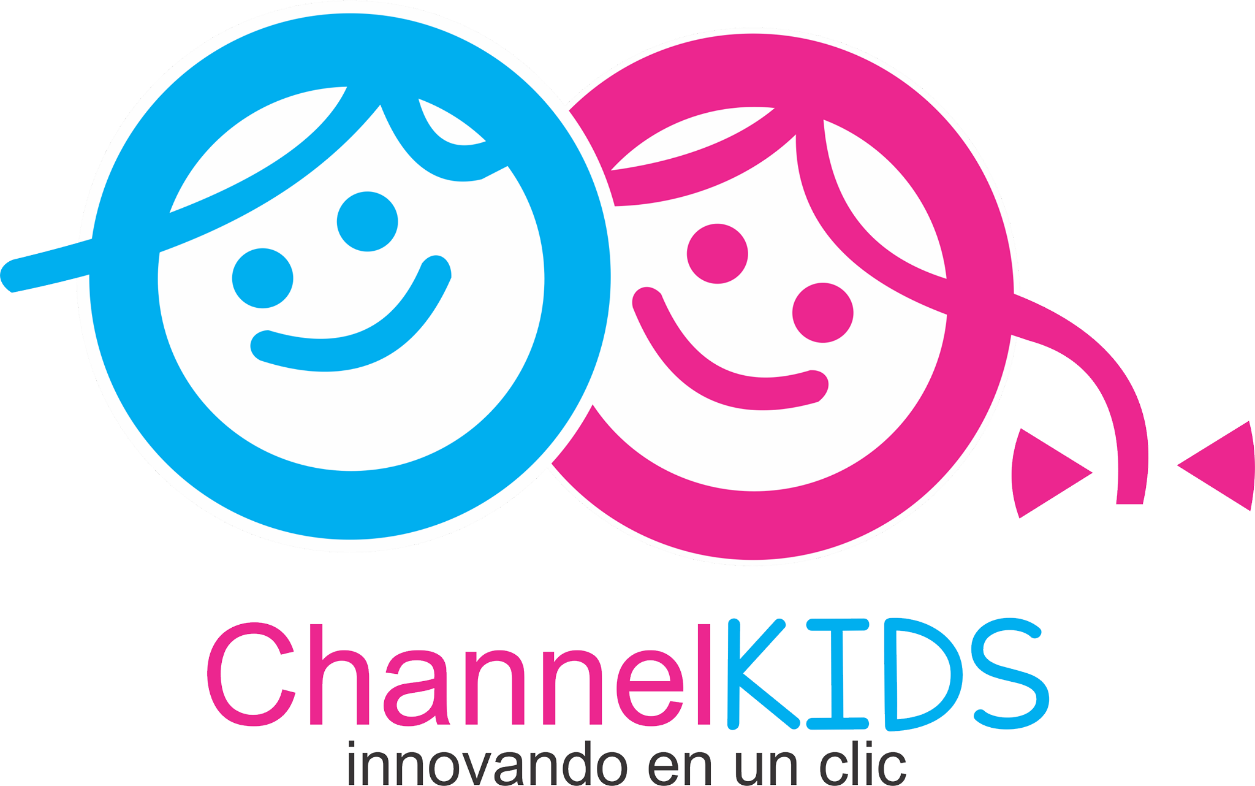 CHANNELKIDS.COMSESIÓN 1 Ejercicio de antónimos:•	Pedir a los estudiantes que escriban en una hoja de papel 10 palabras y sus antónimos (palabras con significado opuesto).•	Después, pedir que compartan con el grupo sus listas y explicar por qué eligieron esas palabras.•	Finalmente, hacer una actividad en la que los estudiantes tienen que encontrar el antónimo de una palabra que se dice en voz alta.Ejercicio de puntuación:•	Proyectar en una pantalla un texto que contenga diferentes tipos de signos de puntuación (punto, coma, punto y coma, dos puntos, etc.).•	Pedir a los estudiantes que identifiquen los diferentes signos de puntuación y expliquen su función.•	Después, hacer una actividad en la que los estudiantes tengan que agregar los signos de puntuación que faltan en un texto.SESIÓN 2 Ejercicio de trabalenguas:•	Leer en voz alta un trabalenguas y pedir a los estudiantes que lo repitan después de ti.•	Luego, pedir a los estudiantes que identifiquen las palabras que les resultan más difíciles de pronunciar.•	Hacer una actividad en la que los estudiantes practiquen la pronunciación de esas palabras difíciles en parejas.•	Finalmente, hacer una actividad en la que los estudiantes tengan que escribir un nuevo trabalenguas y compartirlo con el grupo.Ejercicio de coevaluación:•	Pedir a los estudiantes que se dividan en parejas y practiquen los trabalenguas juntos.•	Después, pedir a cada pareja que se intercambie el libro con otra pareja y evalúen su actuación.•	Los estudiantes deben dar retroalimentación constructiva sobre lo que les gustó y lo que podrían mejorar.SESIÓN 3•	Comenzar la sesión observando la imagen y el título de la lección para comprender de qué se tratarán las actividades.•	Elegir a un estudiante para que lea la indicación y a otro compañero para que explique en sus propias palabras lo que van a hacer.•	Antes de empezar a leer, es importante localizar los títulos de los trabalenguas.•	Leer los trabalenguas en silencio.•	Pedir a un alumno que lea en voz alta un trabalenguas y compararlo con las imágenes para expresar cómo se relacionan.•	Seleccionar un trabalenguas que les guste y escribirlo en una lista con el nombre del alumno que lo escogió.SESIÓN 4•	Recordar algunos trabalenguas que leyeron en la sesión anterior.•	Leer los títulos de los trabalenguas y comentar en qué consisten.•	Realizar la actividad de la página 141.•	Revisar de manera grupal cómo realizaron la actividad y corregir si es necesario.•	Invitarlos a leer el trabalenguas de la página 141.•	Responder a la pregunta sobre cómo se parece al trabalenguas de la cabra.SESIÓN 5•	Organizar parejas o equipos de tres personas para decir los trabalenguas que escogieron en el reto.•	Establecer las reglas del reto y explicarlas claramente a los estudiantes.•	Asignar a cada equipo un número de participación y hacer una lista en el pizarrón.•	Comentar las participaciones y expresar los comentarios con respeto.•	En la autoevaluación, pedirles que escriban en su cuaderno cómo se sintieron al decir el trabalenguas.Ejercicios adicionales:SESIÓN 3•	Preguntar a los estudiantes si conocen otros ejemplos de trabalenguas y pedirles que los compartan.•	Realizar una actividad en la que los estudiantes creen sus propios trabalenguas y los compartan con el grupo.SESIÓN 4•	Realizar una actividad en la que los estudiantes tengan que identificar las rimas en los trabalenguas que leyeron.•	Pedir a los estudiantes que dibujen una escena que represente un trabalenguas y lo compartan con el grupo.SESIÓN 5•	Realizar una actividad en la que los estudiantes tengan que improvisar trabalenguas y competir en equipos.•	Pedir a los estudiantes que escriban un trabalenguas en un papel y lo pasen a otro compañero para que lo lea en voz alta sin equivocarse.Lección 44: JUGUEMOS AL CAJERO para entender el valor posicional de los números.Esta lección tiene como objetivo ayudar a los alumnos a establecer relaciones entre el valor posicional de las cifras de un número escrito y su representación numérica. A través de la resolución de problemas, los estudiantes aprenderán a analizar el valor posicional de números de hasta dos cifras.Para llevar a cabo esta actividad, se sugiere seguir la siguiente secuencia didáctica:SESIÓN 1:Recortar 10 fichas rojas y 30 fichas azules de foami o papel de colores.SESIÓN 2:Formar equipos de trabajo de 4 integrantes.Cada equipo debe tener fichas rojas, fichas azules y 2 dados.Nombrar a un cajero por equipo.Por turnos, cada jugador tira los dados y le pide al cajero el número de fichas azules que marquen los dados.Cuando alguien junte diez fichas azules, se las cambia al cajero por una ficha roja.Después de 5 rondas, gana el jugador que haya acumulado más puntos.Comentar cómo se sintieron con la actividad.SESIÓN 3:Recordar cuánto valen las fichas azules y cuántas se necesitan para cambiarlas por una roja.Formar parejas para trabajar en la actividad de las páginas 82 y 83.Durante la actividad, hacer preguntas para hacer reflexionar a los equipos, como: ¿por qué eligieron este número?, ¿por qué no puede ser este?, etc.Evaluar los resultados y comentar cómo los resolvieron.A continuación, se presentan otros ejercicios que pueden ayudar a los estudiantes a comprender el valor posicional de los números:Ejercicio 1: Los estudiantes pueden trabajar en parejas o en grupos pequeños para crear un juego de mesa que involucre el uso de números y el valor posicional. Cada grupo puede presentar su juego a la clase y jugarlo en grupo.Ejercicio 2: Los estudiantes pueden utilizar material manipulable, como bloques de construcción, para formar números y luego escribir el valor posicional de cada cifra. Por ejemplo, si forman el número 42, escribirían que el valor de la cifra 4 es de cuarenta y el valor de la cifra 2 es de dos.Ejercicio 3: Los estudiantes pueden crear problemas matemáticos que involucren el valor posicional de los números. Por ejemplo, pueden escribir problemas como "Si tengo 5 billetes de 100 pesos y 3 billetes de 10 pesos, ¿cuánto dinero tengo en total?".Ejercicio 4: Los estudiantes pueden trabajar en parejas o en grupos pequeños para crear una historia o un cuento que incluya números y el valor posicional. Por ejemplo, pueden escribir una historia sobre un viaje a la tienda donde tienen que comprar ciertos objetos con diferentes precios.En resumen, para que los estudiantes comprendan el valor posicional de los números, es importante que se les presente una variedad de actividades y ejercicios que les permitan manipular y analizar los números de diferentes maneras.Lección 45: ENCUENTRA LA SUMA - Mejor explicadaLa intención de esta lección es enseñar a los estudiantes cómo expresar números de dos cifras como la suma de un múltiplo de 10 y un dígito. Para ello, se trabajará con el sistema de numeración y la resolución de problemas que permitan analizar el valor posicional de números de hasta dos cifras.En la sesión 4, se iniciará la clase preguntando a los estudiantes cuántas sumas diferentes pueden escribir que den como resultado 10. Luego, se formarán parejas de trabajo y se explicará la consigna de la página 80. Se establecerá la relación entre las sumas y la expresión numérica de la cantidad, para luego comparar los resultados y comentar las respuestas dadas.En la sesión 5, se realizarán actividades en el cuaderno relacionadas con el tema. Finalmente, se realizará una heteroevaluación para evaluar la participación ordenada de los estudiantes en la actividad.Ejercicios adicionales:Escribir 5 números de dos cifras como la suma de un múltiplo de 10 y un dígito.Encontrar 3 sumas diferentes que den como resultado 20.Expresar el número 56 como la suma de un múltiplo de 10 y un dígito.Resolver el siguiente problema: Si tengo 5 billetes de $10, ¿cuánto dinero tengo en total?Conociendo las actividades de mi comunidadTema: Celebrando el natalicio de Benito JuárezObjetivo: Comprender por qué es importante celebrar el natalicio de Benito Juárez y reflexionar sobre su lema.Actividades sugeridas:Pregunta: ¿Por qué es importante para los mexicanos celebrar el natalicio de Benito Juárez?Esta pregunta permite a los estudiantes reflexionar sobre la importancia que tiene para la sociedad mexicana recordar a Benito Juárez y su legado.Lectura y discusión de la historia de Benito Juárez:Se sugiere leer la historia de Benito Juárez en las páginas 11-12 del libro de texto y luego tener una discusión sobre su vida y sus logros.Lectura del lema de Benito Juárez y discusión sobre su significado:Se sugiere leer el lema de Benito Juárez "Entre los individuos, como entre las naciones, el respeto al derecho ajeno es la paz" y discutir su significado y su relevancia en la sociedad actual.Escritura sobre la importancia del lema de Benito Juárez y cómo se podría aplicar:Se sugiere que los estudiantes escriban en su cuaderno sobre la importancia del lema de Benito Juárez y cómo podrían aplicarlo en su vida diaria.Tarea de investigación sobre el natalicio de Benito Juárez en la comunidad:Se sugiere que los estudiantes realicen una investigación sobre cómo se celebra el natalicio de Benito Juárez en su comunidad y presenten sus hallazgos en clase.Ejercicios adicionales:Realizar un debate en clase sobre la importancia de recordar a figuras históricas como Benito Juárez.Crear un mural en grupo sobre la vida y obra de Benito Juárez.Realizar una dramatización de un episodio importante en la vida de Benito Juárez.Organizar una visita a un museo o monumento en honor a Benito Juárez.Escribir un ensayo sobre la vigencia del lema de Benito Juárez en la sociedad actual.Construyendo reglas para vivir y convivir mejorContenido: El derecho de la niñez al descanso, al esparcimiento, al juego y a las actividades recreativas.Indagar y reflexionar:Observar y reflexionar sobre cómo los niños se divierten en el lugar donde viven.Identificar los diferentes espacios de reunión y recreación en su comunidad, tales como parques, canchas deportivas y plazas.Discutir las actividades que se realizan en estos lugares y cómo afectan a la comunidad.Aprendizajes esperados:Apreciar el derecho de las niñas y los niños a satisfacer sus necesidades básicas.Comprender la responsabilidad de quienes brindan cuidado y afecto a los niños.Desarrollar un sentido de justicia y apego a la legalidad.Fomentar la comprensión y aprecio por la democracia.Secuencia didáctica:Lección 1: Introducción al temaDiscutir el derecho de los niños al descanso, al esparcimiento, al juego y a las actividades recreativas.Explorar las diferentes formas en que los niños se divierten y cómo estas actividades pueden contribuir a su desarrollo.Lección 2: Observación y reflexiónObservar imágenes de niños divirtiéndose y reflexionar sobre qué actividades realizan y por qué son importantes.Completar una tabla de actividades recreativas y discutir las respuestas.Discutir cómo los juegos pueden ser educativos y enseñar habilidades valiosas.Lección 3: Los derechos de los niñosDiscutir el derecho de los niños al descanso, al esparcimiento, al juego y a las actividades recreativas.Realizar un dibujo que represente este derecho para adornar el aula.Investigar en casa con sus padres la página 118 para aprender más sobre los derechos de los niños.Ejercicios adicionales:Realizar una encuesta en la comunidad sobre los espacios recreativos disponibles y las actividades que se realizan allí.Diseñar un folleto que explique los derechos de los niños al descanso, al esparcimiento, al juego y a las actividades recreativas.Organizar un día de juegos en la escuela para fomentar la importancia del esparcimiento y la recreación en la vida de los niños.